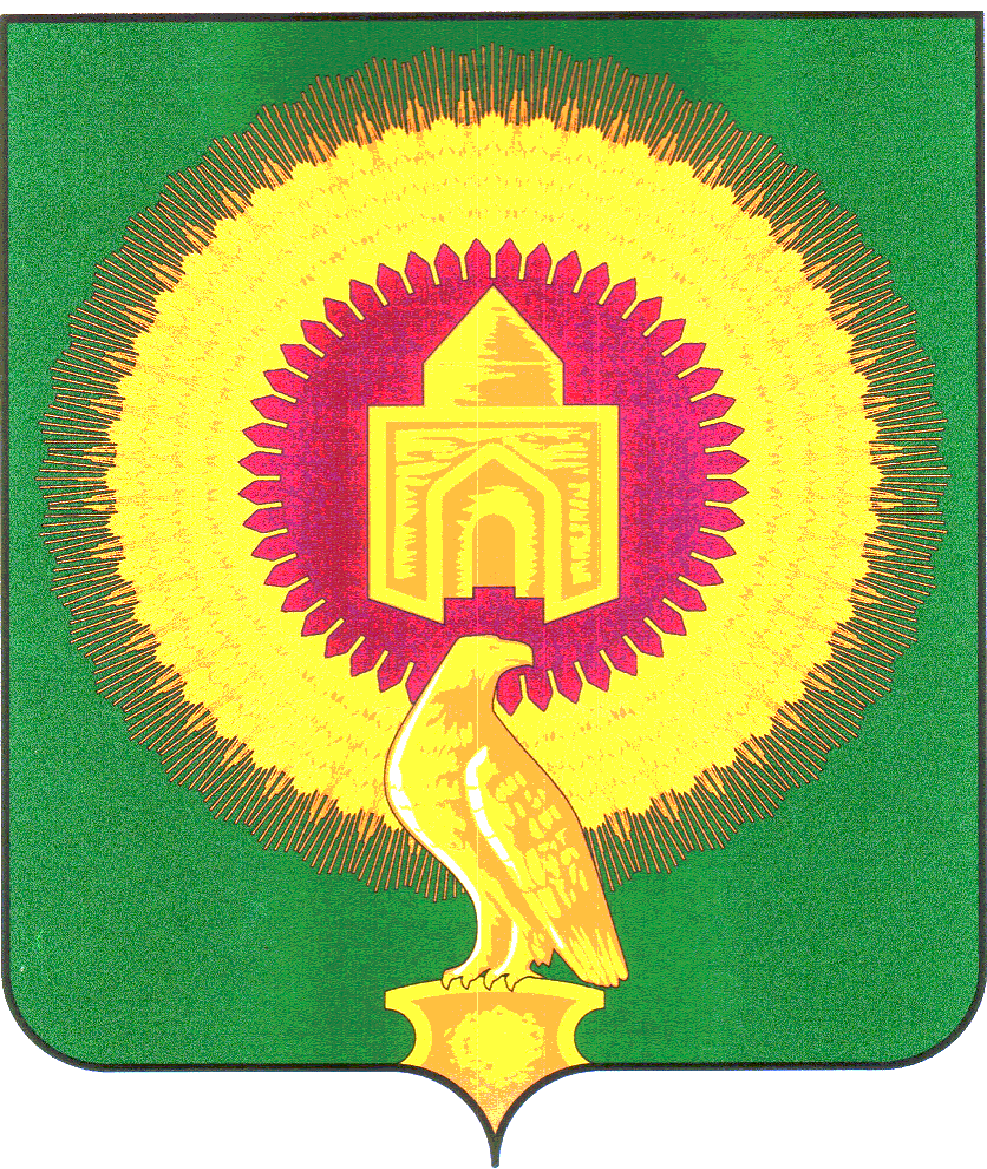 СОВЕТ ДЕПУТАТОВБОРОДИНОВСКОГО СЕЛЬСКОГО ПОСЕЛЕНИЯВАРНЕНСКОГО МУНИЦИПАЛЬНОГО РАЙОНАЧЕЛЯБИНСКОЙ ОБЛАСТИРЕШЕНИЕ«15»  апреля 2021г                                              № 09Об  исполнении бюджетаБородиновского сельского поселенияза 1 квартал 2021 года Заслушав доклад начальника финансового отдела Л.Н.Долбиловой «Об  исполнении  бюджета Бородиновского сельского поселения за 1 квартал 2021 года», Совет депутатов Бородиновского сельского поселенияРЕШАЕТ:1.Утвердить отчет об исполнении бюджета Бородиновского сельского поселения за 1 квартал 2021 года по доходам в сумме 1718,07 тыс. рублей, по расходам в сумме 2077,55 тыс. рублей с превышением расходов над доходами (дефицит бюджета Бородиновского сельского поселения) в сумме 359,48 тыс. рублей со следующими показателями: - по доходам бюджета Бородиновского сельского поселения за 1 квартал 2021 года согласно приложению 1; - по расходам бюджета Бородиновского сельского поселения по ведомственной структуре расходов бюджета за 1 квартал 2021 года согласно приложению 2; - по расходам бюджета Бородиновского сельского поселения по разделам, подразделам, целевым статьям и видам расходов классификации расходов бюджетов за 1 квартал 2021 года согласно приложению 3;- по источникам внутреннего финансирования дефицита бюджета Бородиновского сельского поселения за 1 квартал 2021 года согласно приложению 4. 	2. Настоящее решение вступает в силу со дня его подписания и обнародования.Глава Бородиновского сельского поселения                           С.И.МананниковПредседатель Совета депутатов                                                 Т.Н.ЧерневаПриложение № 1к решению Совета депутатов Бородиновского сельского поселения «Об исполнении бюджета Бородиновского сельского поселения за 1 квартал  2021 года»«15» апреля 2021г. № 09Доходы бюджета  Бородиновского сельского поселения за 1 квартал 2021 годатыс.рублейПриложение № 2к решению Совета депутатов Бородиновского сельского поселения «Об исполнении бюджета Бородиновского сельского поселения за 1 квартал  2021 года»«15» апреля 2021г. № 09Расходы бюджета  Бородиновского  сельского поселения за 1 квартал 2021 года по ведомственной структуре расходов бюджетатыс.рублейПриложение № 3к решению Совета депутатов Бородиновского сельского поселения «Об исполнении бюджета Бородиновского сельского поселения за 1 квартал  2021 года»«15» апреля 2021г. № 09Расходы бюджета сельского поселения за 1 квартал 2021 года по разделам, подразделам, целевым статьям и видам расходов классификации расходов бюджетаБородиновского сельского поселениятыс.рублейПриложение № 4к решению Совета депутатов Бородиновского сельского поселения «Об исполнении бюджета Бородиновского сельского поселения за 1 квартал  2021 года»«15» апреля 2021г. № 09Источники внутреннего финансирования дефицита бюджета Бородиновского сельского поселения за 1 квартал 2021 годатыс. рублейГл. администраторКВДНаименование КВДЗачисленоИтого1 718,07182292,301821.01.02010.01.1000.110Налог на доходы физических лиц с доходов, источником которых является налоговый агент, за исключением доходов, в отношении которых исчисление и уплата налога осуществляются в соответствии со статьями 227, 227.1 и 228 Налогового кодекса Российской Федерации (сумма платежа (перерасчеты, недоимка и задолженность по соответствующему платежу, в том числе по отмененному)9,391821.01.02010.01.2100.110Налог на доходы физических лиц с доходов, источником которых является налоговый агент, за исключением доходов, в отношении которых исчисление и уплата налога осуществляются в соответствии со статьями 227, 227.1 и 228 Налогового кодекса Российской Федерации (пени по соответствующему платежу)0,011821.01.02020.01.3000.110Налог на доходы физических лиц с доходов, полученных от осуществления деятельности физическими лицами, зарегистрированными в качестве индивидуальных предпринимателей, нотариусов, занимающихся частной практикой, адвокатов, учредивших адвокатские кабинеты, и других лиц, занимающихся частной практикой в соответствии со статьей 227 Налогового кодекса Российской Федерации (суммы денежных взысканий (штрафов) по соответствующему платежу согласно законодательству Российской Федерации)0,011821.01.02030.01.1000.110Налог на доходы физических лиц с доходов, полученных физическими лицами в соответствии со статьей 228 Налогового кодекса Российской Федерации (сумма платежа (перерасчеты, недоимка и задолженность по соответствующему платежу, в том числе по отмененному)0,211821.01.02030.01.2100.110Налог на доходы физических лиц с доходов, полученных физическими лицами в соответствии со статьей 228 Налогового кодекса Российской Федерации (пени по соответствующему платежу)0,011821.01.02030.01.3000.110Налог на доходы физических лиц с доходов, полученных физическими лицами в соответствии со статьей 228 Налогового кодекса Российской Федерации (суммы денежных взысканий (штрафов) по соответствующему платежу согласно законодательству Российской Федерации)0,021821.05.03010.01.1000.110Единый сельскохозяйственный налог (сумма платежа (перерасчеты, недоимка и задолженность по соответствующему платежу, в том числе по отмененному)227,241821.05.03010.01.2100.110Единый сельскохозяйственный налог (пени по соответствующему платежу)0,351821.06.01030.10.1000.110Налог на имущество физических лиц, взимаемый по ставкам, применяемым к объектам налогообложения, расположенным в границах сельских поселений (сумма платежа (перерасчеты, недоимка и задолженность по соответствующему платежу, в том числе по отмененному)11,621821.06.01030.10.2100.110Налог на имущество физических лиц, взимаемый по ставкам, применяемым к объектам налогообложения, расположенным в границах сельских поселений (пени по соответствующему платежу)0,311821.06.06033.10.1000.110Земельный налог с организаций, обладающих земельным участком, расположенным в границах сельских поселений (сумма платежа (перерасчеты, недоимка и задолженность по соответствующему платежу, в том числе по отмененному)15,601821.06.06033.10.2100.110Земельный налог с организаций, обладающих земельным участком, расположенным в границах сельских поселений (пени по соответствующему платежу)0,051821.06.06043.10.1000.110Земельный налог с физических лиц, обладающих земельным участком, расположенным в границах сельских поселений (сумма платежа (перерасчеты, недоимка и задолженность по соответствующему платежу, в том числе по отмененному)26,711821.06.06043.10.2100.110Земельный налог с физических лиц, обладающих земельным участком, расположенным в границах сельских поселений (пени по соответствующему платежу)0,768181 425,778181.08.04020.01.1000.110Государственная пошлина за совершение нотариальных действий должностными лицами органов местного самоуправления, уполномоченными в соответствии с законодательными актами Российской Федерации на совершение нотариальных действий0,808182.02.16001.10.0000.150Дотации бюджетам сельских поселений на выравнивание бюджетной обеспеченности из бюджетов муниципальных районов1 171,808182.02.30024.10.0000.150Субвенции бюджетам сельских поселений на выполнение передаваемых полномочий субъектов Российской Федерации12,108182.02.35118.10.0000.150Субвенции бюджетам сельских поселений на осуществление первичного воинского учета на территориях, где отсутствуют военные комиссариаты28,35Наименование кодаКВСРКФСРКЦСРКВРСуммаИтого2 077,55Администрация Бородиновского сельского поселения Варненского муниципального района Челябинской области8182 077,55ОБЩЕГОСУДАРСТВЕННЫЕ ВОПРОСЫ8180100839,29Расходы на выплаты персоналу в целях обеспечения выполнения функций государственными (муниципальными) органами, казенными учреждениями, органами управления государственными внебюджетными фондами81801029900420301100155,96Расходы на выплаты персоналу в целях обеспечения выполнения функций государственными (муниципальными) органами, казенными учреждениями, органами управления государственными внебюджетными фондами81801049900420401100237,75Закупка товаров, работ и услуг для обеспечения государственных (муниципальных) нужд81801049900420401200267,52Иные бюджетные ассигнования8180104990892040180013,29Расходы на выплаты персоналу в целях обеспечения выполнения функций государственными (муниципальными) органами, казенными учреждениями, органами управления государственными внебюджетными фондами81801069900420401100164,77НАЦИОНАЛЬНАЯ ОБОРОНА818020028,18Расходы на выплаты персоналу в целях обеспечения выполнения функций государственными (муниципальными) органами, казенными учреждениями, органами управления государственными внебюджетными фондами8180203463005118010028,18НАЦИОНАЛЬНАЯ БЕЗОПАСНОСТЬ И ПРАВООХРАНИТЕЛЬНАЯ ДЕЯТЕЛЬНОСТЬ8180300101,23Закупка товаров, работ и услуг для обеспечения государственных (муниципальных) нужд8180310250002502Б200101,23НАЦИОНАЛЬНАЯ ЭКОНОМИКА818040047,45Закупка товаров, работ и услуг для обеспечения государственных (муниципальных) нужд8180409180001800120047,45ЖИЛИЩНО-КОММУНАЛЬНОЕ ХОЗЯЙСТВО8180500183,45Закупка товаров, работ и услуг для обеспечения государственных (муниципальных) нужд8180503800008001Б200139,65Иные бюджетные ассигнования8180505091000900180043,81КУЛЬТУРА, КИНЕМАТОГРАФИЯ8180800700,47Расходы на выплаты персоналу в целях обеспечения выполнения функций государственными (муниципальными) органами, казенными учреждениями, органами управления государственными внебюджетными фондами8180801630006301Б100385,38Закупка товаров, работ и услуг для обеспечения государственных (муниципальных) нужд8180801630006301Б200315,09СОЦИАЛЬНАЯ ПОЛИТИКА818100012,10Социальное обеспечение и иные выплаты населению8181003282002838030012,10ФИЗИЧЕСКАЯ КУЛЬТУРА И СПОРТ8181100165,37Закупка товаров, работ и услуг для обеспечения государственных (муниципальных) нужд8181102200002001Б20022,91Закупка товаров, работ и услуг для обеспечения государственных (муниципальных) нужд8181102200002003Б200142,46Наименование кодаКФСРКЦСРКВРСуммаИтого2 077,55Администрация Бородиновского сельского поселения Варненского муниципального района Челябинской области2 077,55ОБЩЕГОСУДАРСТВЕННЫЕ ВОПРОСЫ0100839,29Расходы на выплаты персоналу в целях обеспечения выполнения функций государственными (муниципальными) органами, казенными учреждениями, органами управления государственными внебюджетными фондами01029900420301100155,96Расходы на выплаты персоналу в целях обеспечения выполнения функций государственными (муниципальными) органами, казенными учреждениями, органами управления государственными внебюджетными фондами01049900420401100237,75Закупка товаров, работ и услуг для обеспечения государственных (муниципальных) нужд01049900420401200267,52Иные бюджетные ассигнования0104990892040180013,29Расходы на выплаты персоналу в целях обеспечения выполнения функций государственными (муниципальными) органами, казенными учреждениями, органами управления государственными внебюджетными фондами01069900420401100164,77НАЦИОНАЛЬНАЯ ОБОРОНА020028,18Расходы на выплаты персоналу в целях обеспечения выполнения функций государственными (муниципальными) органами, казенными учреждениями, органами управления государственными внебюджетными фондами0203463005118010028,18НАЦИОНАЛЬНАЯ БЕЗОПАСНОСТЬ И ПРАВООХРАНИТЕЛЬНАЯ ДЕЯТЕЛЬНОСТЬ0300101,23Закупка товаров, работ и услуг для обеспечения государственных (муниципальных) нужд0310250002502Б200101,23НАЦИОНАЛЬНАЯ ЭКОНОМИКА040047,45Закупка товаров, работ и услуг для обеспечения государственных (муниципальных) нужд0409180001800120047,45ЖИЛИЩНО-КОММУНАЛЬНОЕ ХОЗЯЙСТВО0500183,45Закупка товаров, работ и услуг для обеспечения государственных (муниципальных) нужд0503800008001Б200139,65Иные бюджетные ассигнования0505091000900180043,81КУЛЬТУРА, КИНЕМАТОГРАФИЯ0800700,47Расходы на выплаты персоналу в целях обеспечения выполнения функций государственными (муниципальными) органами, казенными учреждениями, органами управления государственными внебюджетными фондами0801630006301Б100385,38Закупка товаров, работ и услуг для обеспечения государственных (муниципальных) нужд0801630006301Б200315,09СОЦИАЛЬНАЯ ПОЛИТИКА100012,10Социальное обеспечение и иные выплаты населению1003282002838030012,10ФИЗИЧЕСКАЯ КУЛЬТУРА И СПОРТ1100165,37Закупка товаров, работ и услуг для обеспечения государственных (муниципальных) нужд1102200002001Б20022,91Закупка товаров, работ и услуг для обеспечения государственных (муниципальных) нужд1102200002003Б200142,46Код бюджетной классификации Российской ФедерацииНаименование источника средствСумма818 01050201100000510Источники внутреннего финансирования дефицитов бюджетов359,48818 01050201100000610Изменение остатков средств на счетах по учёту средств бюджета359,48